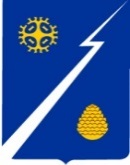 Ханты-Мансийский автономный округ – Югра (Тюменская область)Нижневартовский район		Администрация   городского  поселения ИзлучинскПОСТАНОВЛЕНИЕпгт. ИзлучинскВ соответствии с Постановлением Правительства Российской Федерации от 21.08.2019 № 1082 «Об утверждении Правил проведения экспертизы жилого помещения, которому причинен ущерб, подлежащий возмещению в рамках программы организации возмещения ущерба, причиненного расположенным                  на территориях субъектов Российской Федерации жилым помещениям граждан, с использованием механизма добровольного страхования, методики определения размера ущерба, подлежащего возмещению в рамках программы организации возмещения ущерба, причиненного расположенным на территориях субъектов Российской Федерации жилым помещениям граждан,                                                 с использованием механизма добровольного страхования за счет страхового возмещения и помощи, предоставляемой за счет средств бюджетов бюджетной системы Российской Федерации, и о внесении изменений в Положение                                     о признании помещения жилым помещением, жилого помещения пригодным (непригодным) для проживания и многоквартирного дома аварийным                                          и подлежащим сносу или реконструкции, садового дома жилым домом и жилого дома садовым домом»:1. Внести изменения в постановление администрации поселения                              от 30.04.2019 № 479 «Об утверждении состава межведомственной комиссии                         и положения о межведомственной комиссии по вопросам признания помещения жилым помещением, жилого помещения пригодным (непригодным) для проживания и многоквартирного дома аварийным и подлежащим сносу или реконструкции, садового дома жилым домом и жилого дома садовым домом                        на территории городского поселения Излучинск», изложив пункт 5.1. раздела 5 постановления в новой редакции:«5.1. Комиссия рассматривает поступившее заявление или заключение органа государственного надзора (контроля) или заключение экспертизы жилого помещения в течение 30 дней с даты регистрации и принимает решение (в виде заключения), либо решение о проведении дополнительного обследования оцениваемого помещения.».2. Отделу организации деятельности администрации поселения           (С.В. Лобик) внести информационную справку в оригинал постановления администрации поселения от 30.04.2019 № 479.3. Исполняющему обязанности начальника отдела организации деятельности администрации поселения С.В. Лобик обнародовать (опубликовать) постановление путем его размещения на официальном сайте органов местного самоуправления поселения.4. Постановление вступает в силу после его официального опубликования (обнародования).5. Контроль за выполнением постановления оставляю за собой.Исполняющий обязанностиглавы администрации поселения				                 С.Г. Вениаминовот 08.11.2019№ 988О внесении изменений в постановление администрации поселения                                         от 30.04.2019 № 479 «Об утверждении состава межведомственной комиссии                        и положения о межведомственной комиссии по вопросам признания помещения жилым помещением, жилого помещения пригодным (непригодным) для проживания                              и многоквартирного дома аварийным                      и подлежащим сносу или реконструкции, садового дома жилым домом и жилого дома садовым домом на территории городского поселения Излучинск»